Functional Program for Space Design - Samples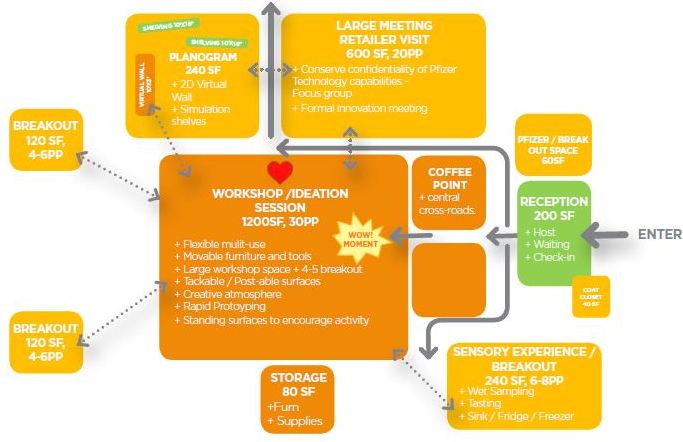 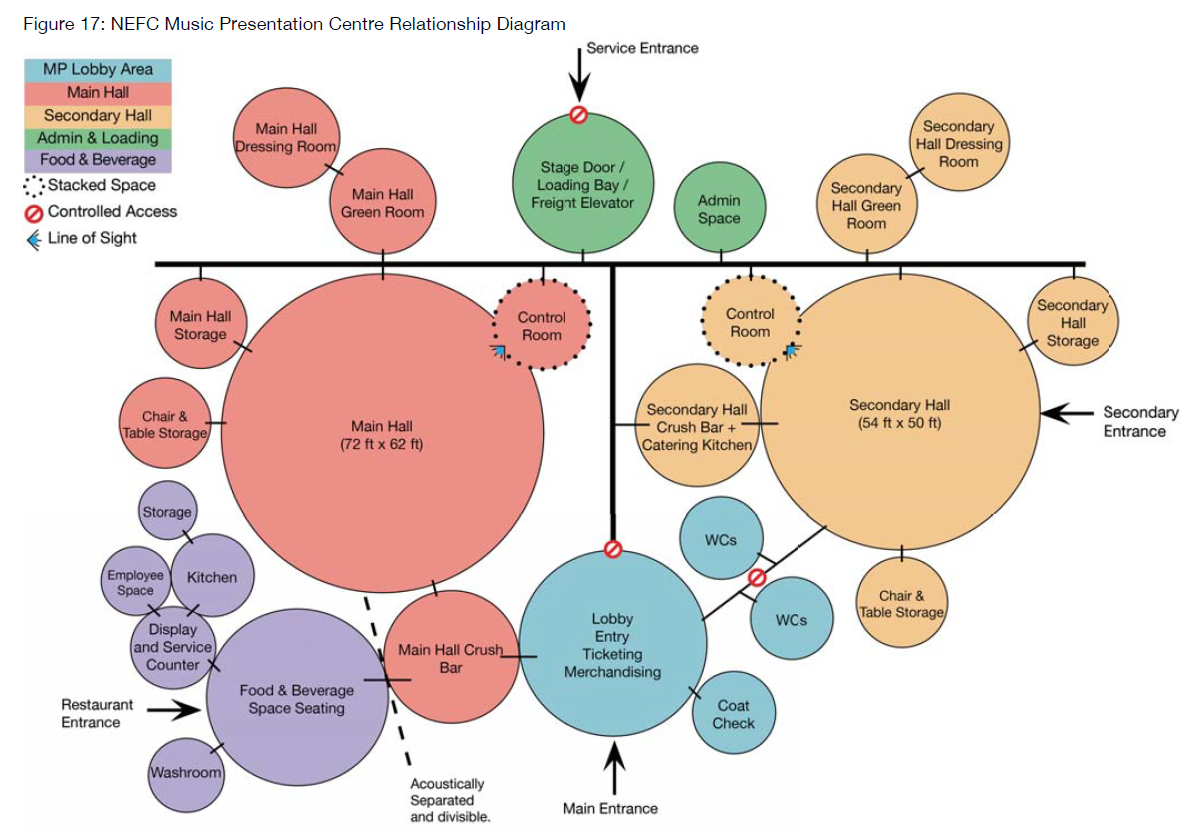 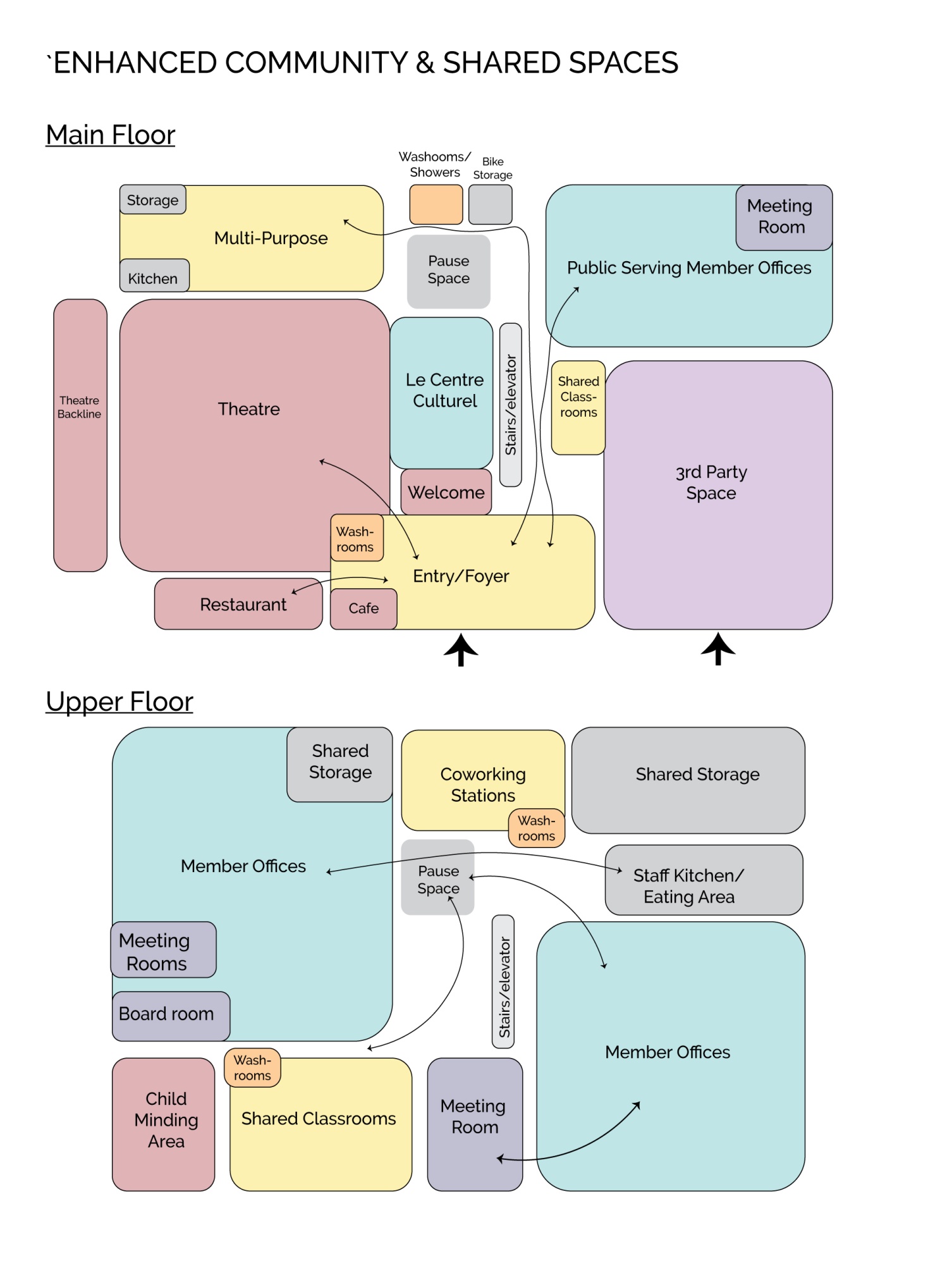 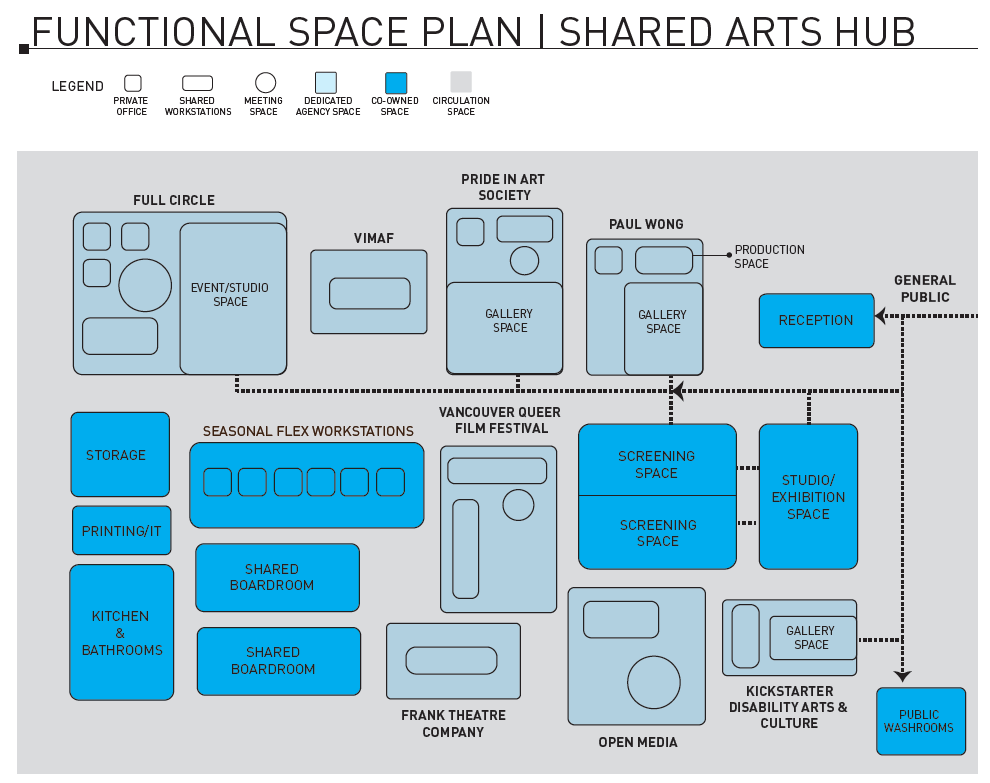 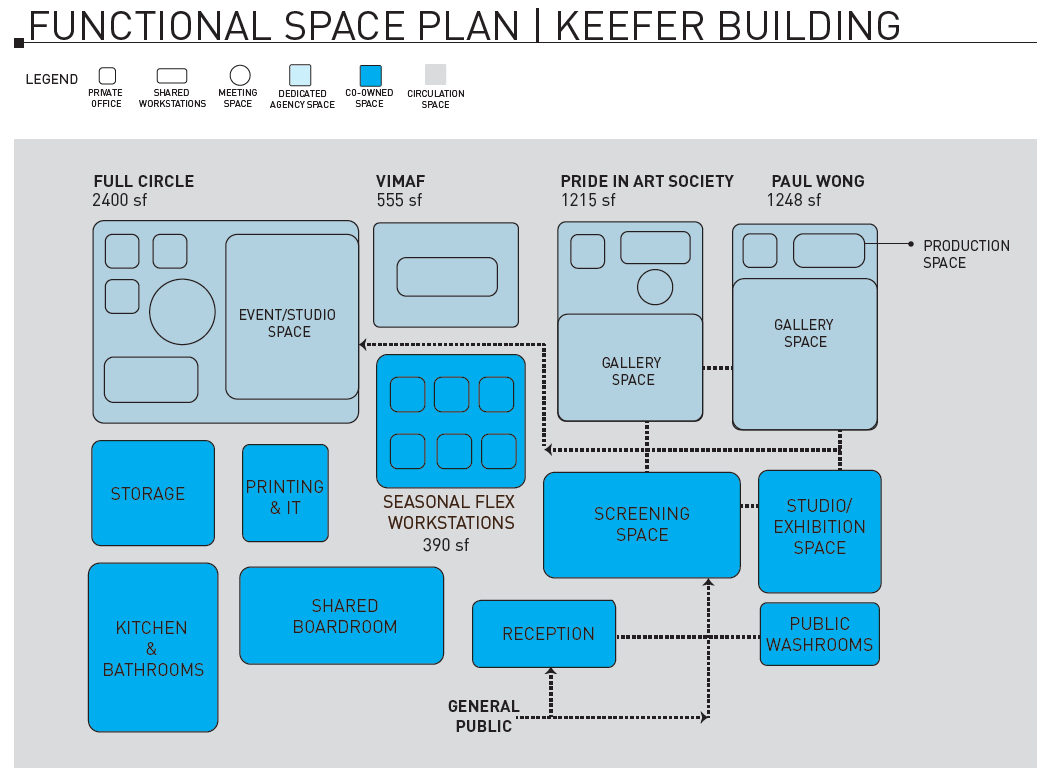 